Fungus ProjectCreate a computer-generated presentation (ie web page, power point, prezi…) on a fungus of your choice. You will have to construct a plasticene model of your fungus to use as a model. You will have 5 in-class days to work on the project and must complete it at home if necessary.  Choose a fungus by referencing class material. You must include your References to show where you found your information.Give its scientific classification, First Nations name and generic name.Where in the world are they found?Describe the environment in which they are found.Draw out their life cycle.How do they eat and what do they eat?What special attributes does this mushroom have? ie poisonousHow does this mushroom help its environment?How are they used by the First Nations peoples?Make a model of your fungus using plasticine. (in class)AssessmentTo get a proficient grade, all of the questions or statements above must be answered completely. (73-85). To get an extending grade, you will add additional new information about your fungus and produce a well-organized, neat and creative presentation. 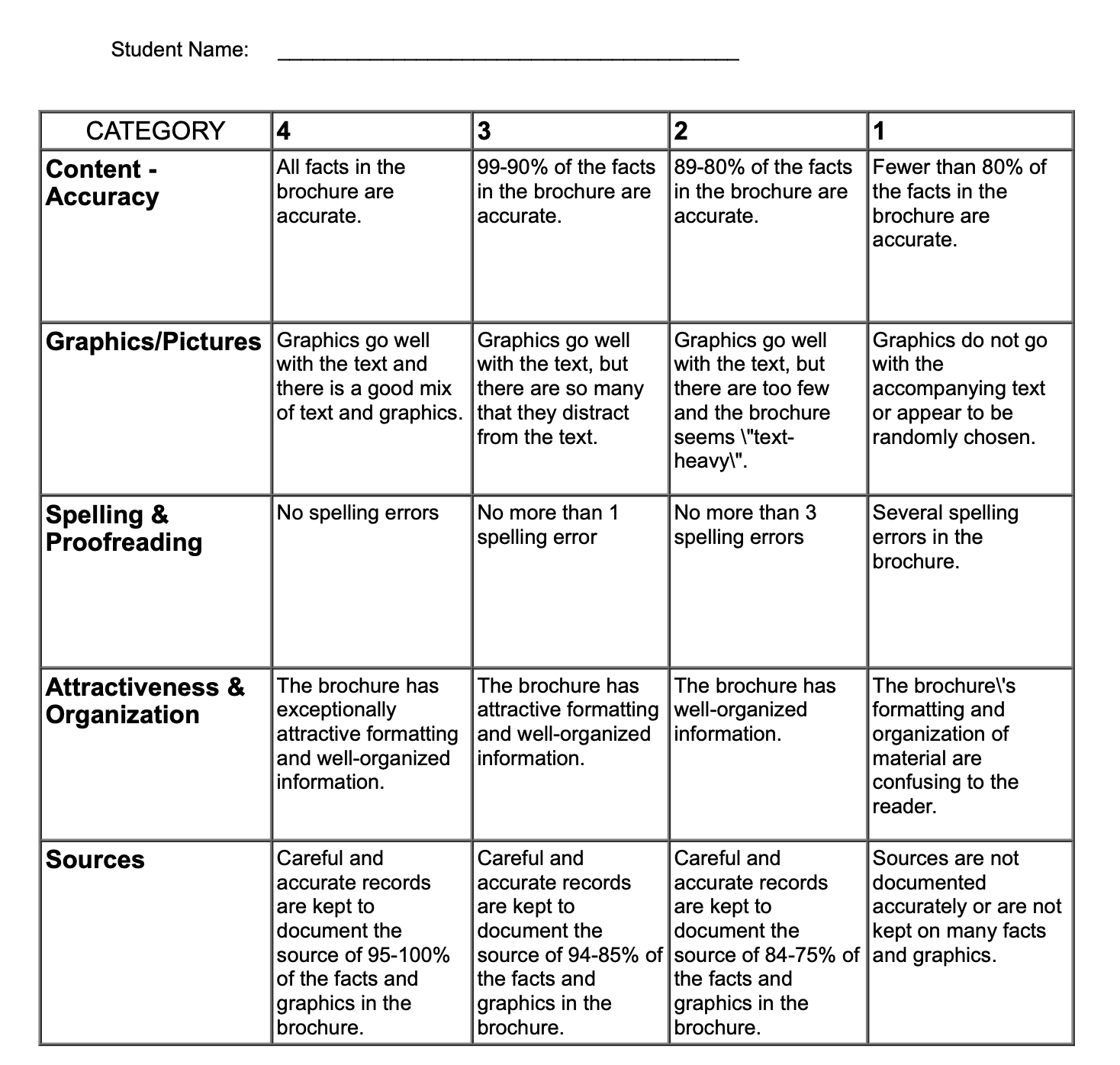 